Руководствуясь Федеральным законом от 06.10.2003 № 131-ФЗ «Об общих принципах организации местного самоуправления в Российской Федерации», Дума Сандовского муниципального округа 1.Внести в решение Думы Сандовского муниципального округа от 22.09.2020 №15 «Об утверждении Положения о порядке организации и проведения публичных слушаний в муниципальном образовании Сандовский муниципальный округ Тверской области» следующие изменения:1.1.  пункт 3 Раздела I Положения дополнить подпунктом 5 следующего содержания:«5) проект правил благоустройства территории Сандовского муниципального округа, и проекты, предусматривающие внесение изменений в утвержденные правила благоустройства территории Сандовского муниципального округа.»;	1.2. пункт 13 Раздела II изложить в новой редакции:«13.  Дума Сандовского муниципального округа или Глава Сандовского муниципального округа, назначающие публичные слушания, издают соответствующий правовой акт о назначении публичных слушаний, включающий информацию о теме, дате, времени, месте проведения публичных слушаний, об организаторе публичных слушаний, сроках и адресе, по которому могут вноситься предложения и замечания по вопросам, обсуждаемым на публичных слушаниях, о возможности представления жителями Сандовского муниципального округа своих замечаний и предложений по вынесенному на обсуждение проекту муниципального правового акта, в том числе посредством официального сайта Сандовского муниципального округа в информационно-телекоммуникационной сети «Интернет.».	Для размещения материалов и информации, указанных в абзаце первом настоящего пункта, обеспечения возможности представления жителями Сандовского муниципального округа своих замечаний и предложений по проекту муниципального правового акта, а также для участия жителей Сандовского муниципального округа в публичных слушаниях с соблюдением требований об обязательном использовании для таких целей официального сайта может использоваться федеральная государственная информационная система "Единый портал государственных и муниципальных услуг (функций)", порядок использования которой устанавливается Правительством Российской Федерации.»;	1.3. пункт 14 Раздела II изложить в новой редакции:«14. Правовой акт о назначении публичных слушаний вместе с вынесенным на публичные слушания проектом муниципального правового акта, информация о времени и месте проведения подлежат официальному опубликованию и размещению на официальном сайте Сандовского муниципального округа в информационно-телекоммуникационной сети «Интернет» не позднее чем за семь дней до дня проведения публичных слушаний»;	1.4.пункт 14 Раздела II изложить в новой редакции:«25. Итоговый документ публичных слушаний, включающий мотивированное обоснование принятых решений, подлежит официальному опубликованию в порядке, установленном Уставом муниципального округа, и размещению на официальном сайте Сандовского муниципального округа  в информационно-телекоммуникационной сети «Интернет.».      2. Настоящее решение вступает в силу после его официального опубликования в газете «Сандовские вести» и подлежит размещению на официальном сайте Сандовского муниципального округа в информационно-телекоммуникационной сети «Интернет».Глава Сандовского муниципального округа                                                      О.Н. ГрязновПредседатель ДумыСандовского муниципального округа                                                               О.В.Смирнова  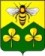   ДУМА САНДОВСКОГО МУНИЦИПАЛЬНОГО ОКРУГАТВЕРСКОЙ ОБЛАСТИРЕШЕНИЕ14.12.2021                                                 пгт Сандово                                                   № 147  ДУМА САНДОВСКОГО МУНИЦИПАЛЬНОГО ОКРУГАТВЕРСКОЙ ОБЛАСТИРЕШЕНИЕ14.12.2021                                                 пгт Сандово                                                   № 147  ДУМА САНДОВСКОГО МУНИЦИПАЛЬНОГО ОКРУГАТВЕРСКОЙ ОБЛАСТИРЕШЕНИЕ14.12.2021                                                 пгт Сандово                                                   № 147  ДУМА САНДОВСКОГО МУНИЦИПАЛЬНОГО ОКРУГАТВЕРСКОЙ ОБЛАСТИРЕШЕНИЕ14.12.2021                                                 пгт Сандово                                                   № 147О внесении изменений в решение ДумыСандовского муниципального округа от 22.09.2020 №15РЕШИЛА: